Мишин 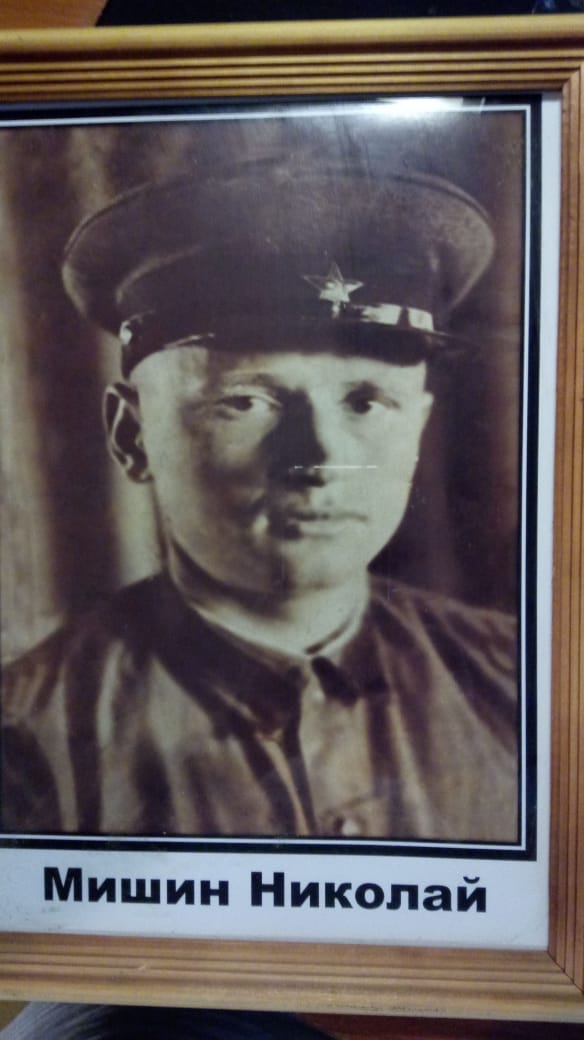 Николай Алексеевич19.12.1913-1948Лейтенант1 опулабр 36 А ЗабФУчастник «Битвы за Маньчжурию»Замысел Маньчжурской операции  отводился фланговым группировкам — войскам Забайкальского и 1-го Дальневосточного фронтов. Прорвав приграничные укрепления, продвигаясь навстречу друг другу, эти фронты должны были встретиться в центральных районах Маньчжурии, у городов Чаньчунь и Гирин, окружить главные силы Квантунской армии, а затем продолжить наступление на юг — к Ляодунскому полуострову и Северной Корее, с тем чтобы в кратчайший срок завершить разгром противника.В состав Забайкальского фронта вошли 17, 39, 53. 36-я армии, 6-я гвардейская танковая армия, конно-механизированная группа (в ее составе и войска Монгольской Народной Республики) и 12-я воздушная армия.
Награжден медалью «За боевые заслуги»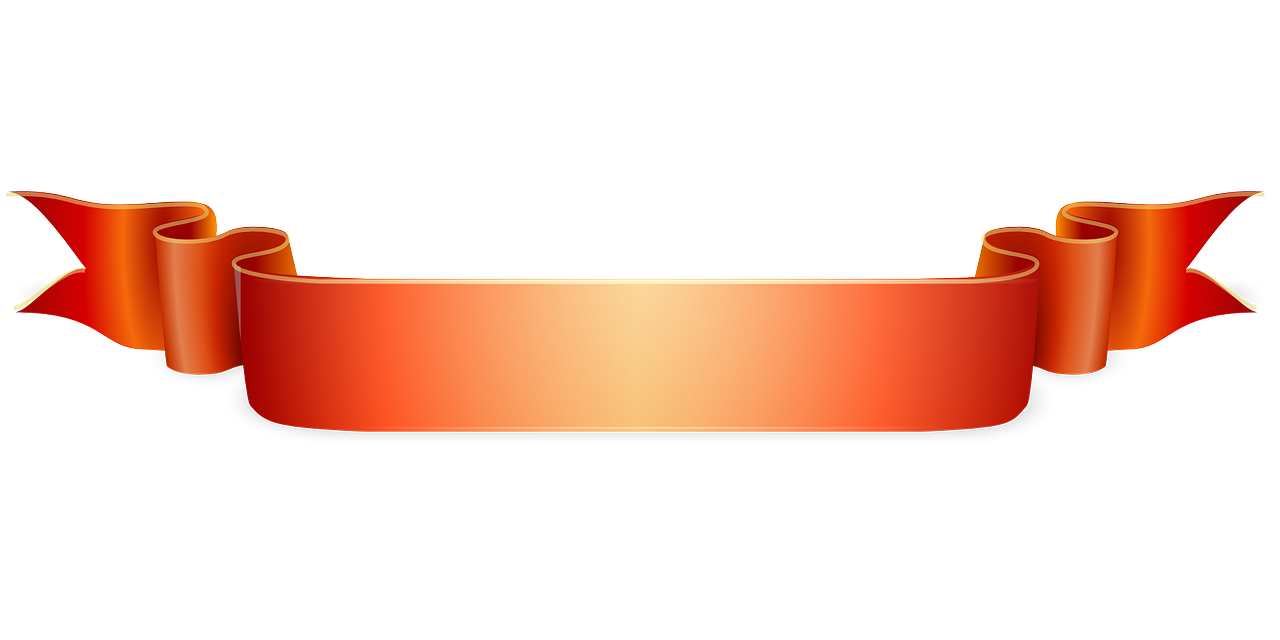 